Your recent request for information is replicated below, together with our response.I would like to please request information on the investigation into the cause of the Belleisle House Hotel fire in South Ayrshire in June 2019. What was the cause of the fire determined to be? Were any individuals investigated or charged at any point on suspicion of arson?At approximately 1530hrs on the 14th June 2019 a call was received from Johnstone Fire Control that the Belleisle Hotel, Ayr, was on fire.Police attended and whilst in attendance it was ascertained that the cause of the fire was on site workers carrying out repairs.No criminality was established, and no Joint criminal investigation took place.No persons were investigated or charged.If you require any further assistance, please contact us quoting the reference above.You can request a review of this response within the next 40 working days by email or by letter (Information Management - FOI, Police Scotland, Clyde Gateway, 2 French Street, Dalmarnock, G40 4EH).  Requests must include the reason for your dissatisfaction.If you remain dissatisfied following our review response, you can appeal to the Office of the Scottish Information Commissioner (OSIC) within 6 months - online, by email or by letter (OSIC, Kinburn Castle, Doubledykes Road, St Andrews, KY16 9DS).Following an OSIC appeal, you can appeal to the Court of Session on a point of law only. This response will be added to our Disclosure Log in seven days' time.Every effort has been taken to ensure our response is as accessible as possible. If you require this response to be provided in an alternative format, please let us know.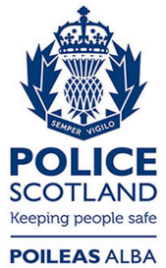 Freedom of Information ResponseOur reference:  FOI 24-1097Responded to:  16 May 2024